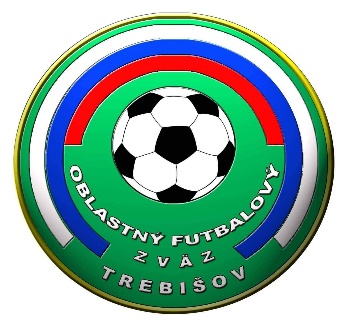 NÁVRH  NA  ZARADENIE  DO  KANDIDÁTKY PRE VOĽBY  NA  KONFERENCII  ObFZ TREBIŠOV DŇA 04.07.2019 na funkciu do voleného orgánu ObFZ        na 4-ročné funkčné obdobie  2018-2021FO, FK, ind. člen ObFZ ............................................ navrhuje na zaradenie do kandidátky pre voľby na konferencii ObFZ svojho kandidáta (meno, priezvisko) ...................................................na funkciu ČLEN VÝKONNÉHO VÝBORU  Dátum narodenia navrhovaného kandidáta: ––––––––––––––––––––––––––––––––––––––––––––––––––––––––––––––––––––––––––––––––––––––––––––––––––––––––––––Presná adresa trvalého bydliska navrhovaného kandidáta: –––––––––––––––––––––––––––––––––––––––––––––––––––––––––––––––––––––––––––––––––––––––––-––––––-–––––––––––– Kontakt na navrhovaného kandidáta:  Mobil:					E-mail:					 –––––––––––––––––––––––––––––––––––––––––––––––––––––––––––––––––––––––––––-––––––––––––––––––––––––––––––––- Klubová príslušnosť navrhovaného kandidáta: –––––––––––––––––––––––––––––––––––––––––––––––––––––––––––––––––––––––––––––––––––––––––––––––––––––––––––– Funkcia navrhovaného kandidáta v klube: –––––––––––––––––––––––––––––––––––––––––––––––––––––––––––––––––––––––––––––––––––––––––-–––––––––––––––––-–  * Individuálne členstvo  SFZ navrhovaného kandidáta v ISSF : 	áno				nie–––––––––––––––––––––––––––––––––––––––––––––––––––––––––––––––––––––––––––––––––––––––––––––––––––––––––––--  * Uhradený členský poplatok na ročník 2018/19:			áno				nie------------------------------------------------------------------------------------------------------------------------------------------------------------------- * Registračné číslo navrhovaného kandidáta v ISSF:-------------------------------------------------------------------------------------------------------------------------------------------------------------------Krátky dôvod návrhu:   ---------------------------------                                                      			  -------------––-------------------  **podpis prvého funkcionára                                                     		  	 **podpis druhého funkcionára   ---------------------------------                      	** pečiatka subjektu             		  ------------––-------------------- **čitateľné meno a priezvisko                    				          		  ** čitateľné meno a priezvisko   ---------------------------------                                                     			  ---------------------------------  ** funkcia vo FO - FK                                                                    	  	              **  funkcia vo FO – FK   ------------------------------------								----------------------------------- ** meno a priezvisko ind. člena SFZ							   ** podpis ind. člena SFZStanovisko navrhovaného kandidáta k návrhu: Svojím doleuvedeným vlastnoručným podpisom potvrdzujem svoj súhlas so zaradením do kandidátky pre voľby na riadnej konferencii ObFZ dňa 4.7.2019 na uvedenú funkciu do voleného orgánu ObFZ na 4-ročné funkčné obdobie rokov 2018- 2021, pričom súhlasím so spracovaním svojich osobných údajov (titul, meno, priezvisko, dátum narodenia, adresa trvalého bydliska, tel. a e-mailový kontakt) v súvislosti s voľbami, ako aj so zverejnením svojej podobizne zachytenej na prípadný obrazový záznam alebo audiovizuálny záznam z konania konferencie za účelom propagácie ObFZ a preukázania transparentnosti priebehu konferencie. Zároveň vyhlasujem, že som individuálnym členom SFZ v ISSF reg. č. .................................. (resp. že som podal prihlášku za člena SFZ), mám zaplatený členský poplatok na ročník 2018/19 a že som spôsobilý na právne úkony bez obmedzení. Týmto svojím podpisom potvrdzujem aj čestné vyhlásenie o svojej bezúhonnosti.V .......................................... dňa .........................  			    .......................................................	       vlastnoručný podpis navrhovaného Poznámka: Tento návrh po prerokovaní vo výkonnom orgáne svojho FO - FK a po súhlase navrhovaného s návrhom spolu s ním vyplňte, po vyplnení 2x prekopírujte (1 kópiu odovzdajte navrhovanému a 1 kópiu si ponechajte pre vlastnú potrebu) a originál doručte písomne doporučenou poštovou listovou zásielkou najneskôr 27.6.2019 na adresu: Oblastný futbalový zväz, volebná komisia, J. Kostru 1, 075 01 Trebišov (pre zaradenie do kandidátky rozhoduje dátum poštovej pečiatky doručeného návrhu).*   správne zakrúžkujte, na každú funkciu je potrebné zaslať samostatný návrh kandidáta.** vyplňte podľa navrhovateľa